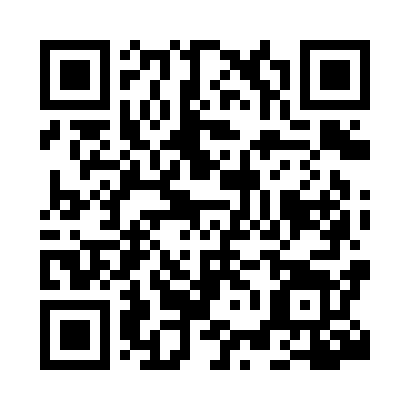 Prayer times for Temora, AustraliaWed 1 May 2024 - Fri 31 May 2024High Latitude Method: NonePrayer Calculation Method: Muslim World LeagueAsar Calculation Method: ShafiPrayer times provided by https://www.salahtimes.comDateDayFajrSunriseDhuhrAsrMaghribIsha1Wed5:206:4512:073:065:286:482Thu5:216:4612:073:055:276:483Fri5:216:4712:073:045:266:474Sat5:226:4812:073:035:256:465Sun5:236:4912:073:035:246:456Mon5:236:4912:063:025:236:447Tue5:246:5012:063:015:226:448Wed5:256:5112:063:005:216:439Thu5:256:5212:063:005:216:4210Fri5:266:5212:062:595:206:4111Sat5:276:5312:062:585:196:4112Sun5:276:5412:062:585:186:4013Mon5:286:5512:062:575:176:3914Tue5:286:5512:062:575:176:3915Wed5:296:5612:062:565:166:3816Thu5:306:5712:062:555:156:3817Fri5:306:5812:062:555:156:3718Sat5:316:5812:062:545:146:3619Sun5:316:5912:062:545:136:3620Mon5:327:0012:062:535:136:3621Tue5:337:0012:062:535:126:3522Wed5:337:0112:072:525:126:3523Thu5:347:0212:072:525:116:3424Fri5:347:0312:072:525:116:3425Sat5:357:0312:072:515:106:3326Sun5:357:0412:072:515:106:3327Mon5:367:0512:072:505:096:3328Tue5:377:0512:072:505:096:3329Wed5:377:0612:072:505:086:3230Thu5:387:0712:072:505:086:3231Fri5:387:0712:082:495:086:32